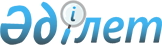 "Шаған ауылдық округінің 2021-2023 жылдарға арналған бюджеті туралы" Сырдария аудандық мәслихатының 2020 жылғы 31 желтоқсандағы № 478 шешіміне өзгерістер енгізу туралы" Сырдария аудандық мәслихатының 2021 жылғы 17 қарашадағы № 89 шешіміҚызылорда облысы Сырдария аудандық мәслихатының 2021 жылғы 17 қарашадағы № 89 шешімі
      Сырдария аудандық мәслихаты ШЕШТІ:
      1. "Шаған ауылдық округінің 2021 – 2023 жылдарға арналған бюджеті туралы" Сырдария аудандық мәслихатының 2020 жылғы 31 желтоқсандағы № 478 шешіміне (нормативтік құқықтық актілерді мемлекеттік тіркеу Тізілімінде 8069 нөмірімен тіркелген, 2021 жылғы 16 қаңтарда Қазақстан Республикасы нормативтік құқықтық актілерінің эталондық бақылау банкінде жарияланған) мынадай өзгерістер енгізілсін:
      1-тармақ жаңа редакцияда жазылсын:
      "1. Шаған ауылдық округінің 2021 – 2023 жылдарға арналған бюджеті 1, 2 және 3-қосымшаларға сәйкес, оның ішінде 2021 жылға мынадай көлемдерде бекітілсін:
      1) кірістер – 100602,3 мың теңге, оның ішінде: 
      салықтық түсімдер – 19337,5 мың теңге;
      салықтық емес түсімдер – 1304,8 мың теңге;
      трансферттер түсімі – 79960 мың теңге;
      2) шығындар – 108039,5 мың теңге;
      3) таза бюджеттік кредиттеу – 0; 
      бюджеттік кредиттер – 0;
      бюджеттік кредиттерді өтеу – 0;
      4) қаржы активтерімен операциялар бойынша сальдо – 0;
      қаржы активтерін сатып алу – 0;
      мемлекеттің қаржы активтерін сатудан түсетін түсімдер – 0;
      5) бюджет тапшылығы (профициті) – -7437,2 мың теңге;
      6) бюджет тапшылығын қаржыландыру (профицитті пайдалану) – 7437,2 мың теңге;
      қарыздар түсімі – 0;
      қарыздарды өтеу – 0;
      бюджет қаражатының пайдаланылатын қалдықтары – 7437,2 мың теңге.".
      Аталған шешімнің 1-қосымшасы осы шешімнің қосымшасына сәйкес жаңа редакцияда жазылсын.
      2. Осы шешім 2021 жылғы 1 қаңтардан бастап қолданысқа енгізіледі. Шаған ауылдық округінің 2021 жылға арналған бюджеті
					© 2012. Қазақстан Республикасы Әділет министрлігінің «Қазақстан Республикасының Заңнама және құқықтық ақпарат институты» ШЖҚ РМК
				
      Сырдария аудандық мәслихат хатшысы 

Е. Әжікенов
Сырдария аудандық мәслихатының
2021 жылғы 17 қарашадағы
№ 89 шешіміне қосымшаСырдария аудандық мәслихатының
2020 жылғы 31 желтоқсандағы
№ 478 шешіміне 1-қосымша
Санаты 
Санаты 
Санаты 
Санаты 
Сомасы, мың теңге
Сыныбы 
Сыныбы 
Сыныбы 
Сомасы, мың теңге
Кіші сыныбы 
Кіші сыныбы 
Сомасы, мың теңге
Атауы
Сомасы, мың теңге
1. КІРІСТЕР 
100602,3
1
Салықтық түсімдер
19337,5
01
Табыс салығы
12500,8
2
Жеке табыс салығы
12500,8
04
Меншікке салынатын салықтар
6836,7
1
Мүлікке салынатын салықтар
154
3
Жер салығы
85,3
4
Көлік кұралдарына салынатын салық
6597,4
3
Cалықтық емес түсімдер
1304,8
01
Мемлекеттік мекемелерге бекітілген мемлекеттік мүлікті сату
1304,8
1
Мүлікті сатудан түсетін түсімдер мемлекеттік мекемелерге бекітіліп берілген жергілікті бюджеттен қаржыландырылатын
1304,8
4
Трансферттер түсімдері
79960
02
Мемлекеттiк басқарудың жоғары тұрған органдарынан түсетiн трансферттер
79960
3
Аудандардың (облыстық маңызы бар қаланың) бюджетінен трансферттер
79960
Функционалдық топ 
Функционалдық топ 
Функционалдық топ 
Функционалдық топ 
Бюджеттік бағдарламалардың әкiмшiсi
Бюджеттік бағдарламалардың әкiмшiсi
Бюджеттік бағдарламалардың әкiмшiсi
Бағдарлама
Бағдарлама
Атауы
2. ШЫҒЫНДАР
108039,5
01
Жалпы сипаттағы мемлекеттiк қызметтер
39362,7
124
Аудандық маңызы бар қала, ауыл, кент, ауылдық округ әкімінің аппараты
39362,7
001
Аудандық маңызы бар қала, ауыл, кент, ауылдық округ әкімінің қызметін қамтамасыз ету жөніндегі қызметтер
38474,7
022
Мемлекеттік органның күрделі шығыстары
888
06
Әлеуметтiк көмек және әлеуметтiк қамсыздандыру
13735
124
Аудандық маңызы бар қала, ауыл, кент, ауылдық округ әкімінің аппараты
13735
003
Мұқтаж азаматтарға үйде әлеуметтік көмек көрсету
13735
07
Тұрғын үй – коммуналдық шаруашылық
27625,4
124
Аудандық маңызы бар қала, ауыл, кент, ауылдық округ әкімінің аппараты
27625,4
008
Елді мекендердегі көшелерді жарықтандыру
13915
009
Елді мекендердің санитариясын қамтамасыз ету
517,9
011
Елді мекендерді абаттандыру мен көгалдандыру
8695,4
08
Мәдениет, спорт, туризм және ақпараттық кеңістiк
29175,3
124
Аудандық маңызы бар қала, ауыл, кент, ауылдық округ әкімінің аппараты
29175,3
006
Жергілікті деңгейде мәдени-демалыс жұмысын қолдау
29086
028
Жергілікті деңгейде дене шынықтыру-сауықтыру және спорттық іс-шараларды өткізу
89,3
12
Көлік және коммуникация
1400
124
Аудандық маңызы бар қала, ауыл, кент, ауылдық округ әкімінің аппараты
1400
013
Аудандық маңызы бар қалаларда, ауылдарда, кенттерде,ауылдық округтерде автомобиль жолдарының жұмыс істеуін қамтамасыз ету
1400
15
Трансферттер
1238,2
124
Трансферттер
1238,2
048
Пайдаланылмаған (толық пайдаланылмаған) нысаналы трансферттерді қайтару
1238,2
3. Таза бюджеттік кредиттеу
0
Бюджеттік кредиттер
0
Бюджеттік кредиттерді өтеу
0
4. Қаржы активтері мен операциялар бойынша сальдо
0
Қаржы активтерін сатып алу
0
Мемлекеттің қаржы активтерін сатудан түсетін түсімдер
0
5. Бюджет тапшылығы (профициті)
-7437,2
6. Бюджет тапшылығын қаржыландыру (профицитін пайдалану)
7437,2
Қарыздар түсімі
0
Қарыздарды өтеу
0
8
Бюджет қаражаттарының пайдаланылатын қалдықтары 
7437,2
01
Бюджет қаражаты қалдықтары
7437,2
1
Бюджет қаражатының бос қалдықтары
7437,2